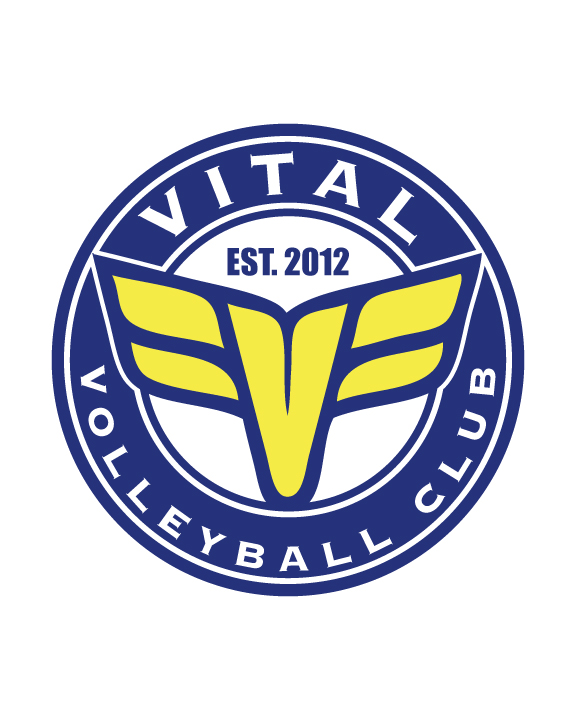 Player/Team Selection Process (all age groups)The day of tryouts, Vital will select the top kids from each age groupIf there is 1 team in an age group, we will take the top 10 playersIf there are 2 teams in an age group, we will take the top 20 playersIf there are 3 teams in an age group, we will take the top 30 playersAfter you have been selected to play for your age group, player and parent(s) will do the following :Sign letter of commitmentPay non-refundable depositFill out all paperwork required (letter of commitment, credit card authorization form, Medical Release Form, etc.)All these documents will be emailed to you.  Please print, fill out and bring with you to tryouts.Get fitted for uniforms and apparelGet height, reach and vertical measurementsPlayers will attend and participate in the next two (2) evaluation practices after tryouts where Vital coaches will be making more evaluations on each player in their age group11-14s - Tuesday November 1st & Thursday November 3rd  : 5-7pm15s - Tuesday November 15th & Thursday November 17th : 5-7:30pm16s - Tuesday November 15th & Thursday November 17th : 7:30-10pm17/18s – Monday November 14th & Wednesday November 16th : Team selections will be announced via email11-14s – Friday November 4th15-18s – Friday November 18thFinancial agreements will be included in the email and that document is to be filled out and returned to Vital at the next practiceA “Team by Team Contact Sheet” will also be included in the emailThe first practice after teams have been announced, you will be practicing with your assigned team, teammates, and assigned coaches for the team you have been selected for.  See the calendar for your team practice days and times.Reasons Behind Using This ProcessOne reason only – to do what is in the best interest for the playersSome girls have bad tryouts : Some girls have great tryoutsWe can get more information on each player to make sure they are placed on the proper teamThey will have a total of 8 hours (or more) to perform rather than just a one day 2 hour session.Allows coaches to make better decisions with bubble kidsFor a 10 person roster, to make sure players #8-12 are evaluated more precisely and placed on the team that will best fit their needsTo avoid putting a kid(s) on a 1s team who shouldn’t have been placed there and would have been better off on the 2s teamAnd vice versaAllows coaches to not have to rush into decisions within a 2 hour time frame, which could lead to making a wrong decisionAllows coaches to evaluate other attributes rather than just overall volleyball skillsi.e. listening, attitude, effort, communication, coach-ability, how they work with others, leadership qualities, etc.Allows coaches to make a collective group effort per age group to view and select all the players chosen.